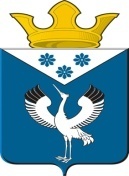 Российская ФедерацияСвердловская областьГлава муниципального образованияБаженовское сельское поселениеБайкаловского муниципального районаСвердловской областиРАСПОРЯЖЕНИЕот 04.09.2023 г.                                       № 104                                       с.Баженовское                                         О начале отопительного сезона 2023/2024 года на территории муниципального образования Баженовское сельское поселениеВ соответствии с Жилищным кодексом Российской Федерации, Федеральным законом от 06.10.2003 г. № 131-ФЗ «Об общих принципах организации местного самоуправления в Российской Федерации», руководствуясь Уставом Баженовского сельского поселения в целях обеспечения своевременного запуска тепла, а также устранения выявленных недостатков до наступления отрицательных температур наружного воздуха, ПОСТАНОВЛЯЮ:         1.Проверить готовность котельных и приступить к заполнению систем теплоснабжения.         2.Руководителям организаций, имеющих на своем балансе источники теплоснабжения, обеспечить подачу тепловой энергии в социально-значимые объекты с 11.09.2023г. в 08.00 часов.         3.Организовать в администрации муниципального образования Баженовское сельское поселение дежурство ответственных должностных лиц в период с 16 сентября 2023 года по 01 октября 2023 года в соответствии с графиком дежурства (прилагается).         4. Организовать подготовку и предоставление ежедневной информации (до 14.00 часов) в период с 11 сентября 2023 года до полного включения теплоснабжения на территории муниципального образования Баженовское сельское поселение в Министерство энергетики жилищно - коммунального хозяйства.5. Настоящее Распоряжение разместить на официальном сайте администрации муниципального образования Баженовское сельское поселение в сети «Интернет» https://bajenovskoe.ru/.       6.Контроль за исполнением настоящего распоряжения оставляю за собой.Глава муниципального образованияБаженовское сельское поселение                                              Байкаловского муниципального районаСвердловской области                                                                                 С.М.Спирин Приложение  к распоряжению                                                                                                             Главы  муниципального образования                               Баженовское сельское поселение Байкаловского муниципального района Свердловской области от  04.09.2023 № 104ГРАФИКдежурства сотрудников администрации муниципального образования Баженовское сельское поселение в выходные дни по мониторингу подключения объектов социальной сферыС распоряжением ознакомлены:1.Спирин С.М.                                                                     __________________2. Игнатенко А.В.                                                               __________________Номер строкиФамилия, имя, отчество дежурного сотрудникаРабочий и сотовый телефоныДни дежурстваДни дежурстваДни дежурстваДни дежурстваДни дежурстваДни дежурстваНомер строкиФамилия, имя, отчество дежурного сотрудникаРабочий и сотовый телефоны16.09.202317.09.202323.09.202324.09.202330.09.202301.10.20231.СпиринСергей Максимович3-44-2189527354881+++2.Игнатенко Ангелина Валерьевна3-44-0289041790890+++